Bin ich fit?! – Grundlagen für Potenzen, Wurzeln, GleichungenIn den folgenden Materialien / Auf dieser Seite wird Software / werden Dienste vorgestellt, bei denen Daten auf externen Servern verarbeitet werden können. Die Nutzung ist für Sie freiwillig. Bei der Nutzung im Unterricht oder Verwendung von Daten Dritter sind die rechtlichen Rahmenbedingungen zu beachten. Vgl. Sie hierzu https://it.kultus-bw.de/,Lde/Startseite/IT-Sicherheit/Datenschutz+an+SchulenTeilgebiet DiagnoseaufgabeLernvideoQuizÜbungPotenz-begriffDu beginnst mit einem Turm aus zwei Münzen. Immer rechts davon baust du einen doppelt so hohen Turm. Beschreibe, wie du auf die Anzahl der Münzen beim fünften Turm kommst. 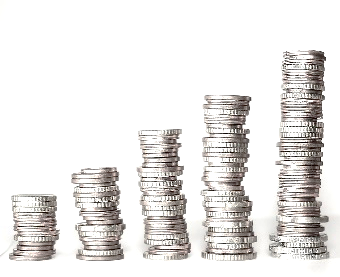 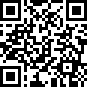 .via YouTube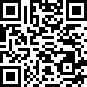 .via Learningapps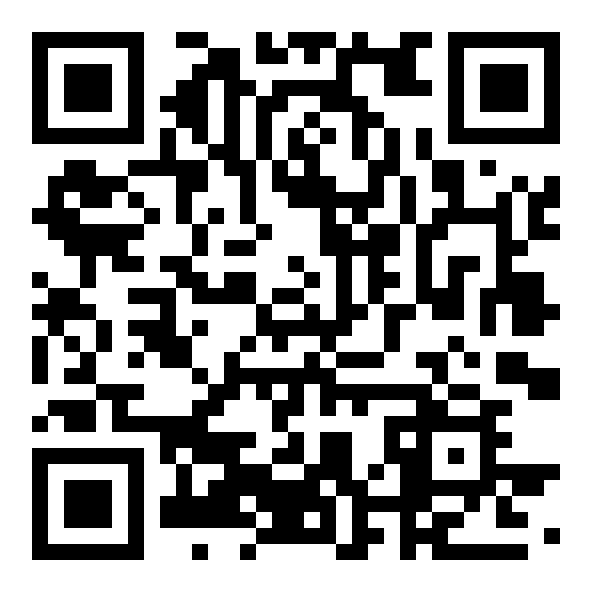 .via LearningappsWurzel-begriff&     Quadrat-wurzelDieses Motiv besteht aus 1764 Pixeln. Bestimme, wie viele Pixel das Motiv breit und lang ist.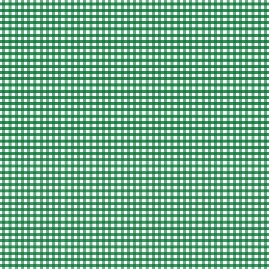 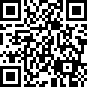 .via YouTube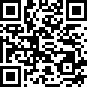 .via Learningapps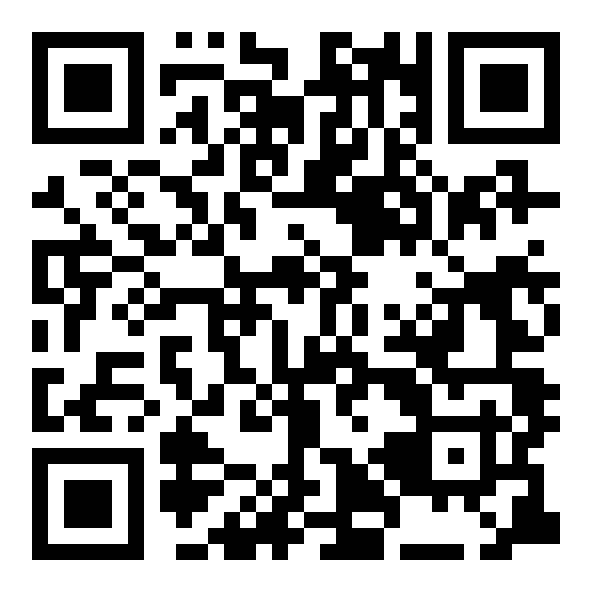 .via LearningappsKubikwurzel &n-te WurzelDieses würfelförmige Gebäude besteht selber aus 1000 Würfeln. Überprüfe, ob die Anzahl von 15 Würfeln in der Höhe richtig ist.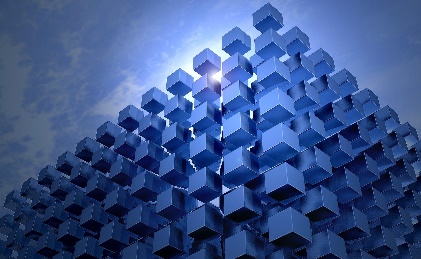 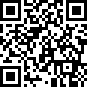 .via YouTube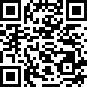 .via Learningapps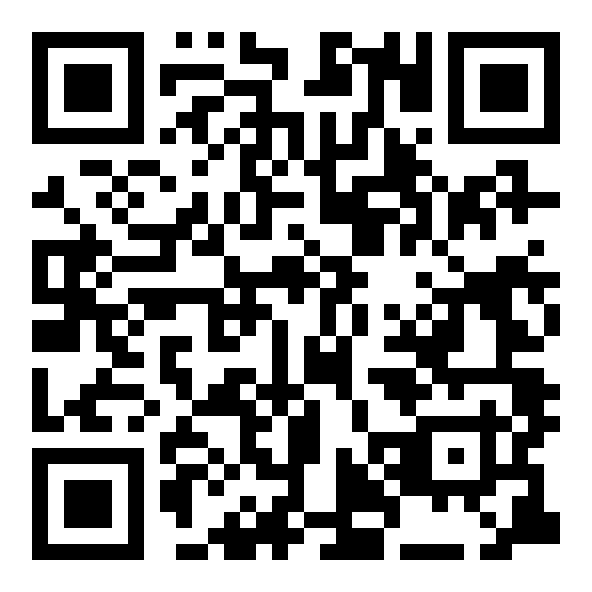 12.via LearningappsLineare GleichungenDas Dreifache der Differenz aus 12 und einer unbekannten Zahl ergibt 15. Ordne den richtigen Zahlenwert aus 3; 4; 5; 7; 12; 15 der Unbekannten zu.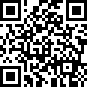 .via YouTube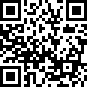 .via Learningapps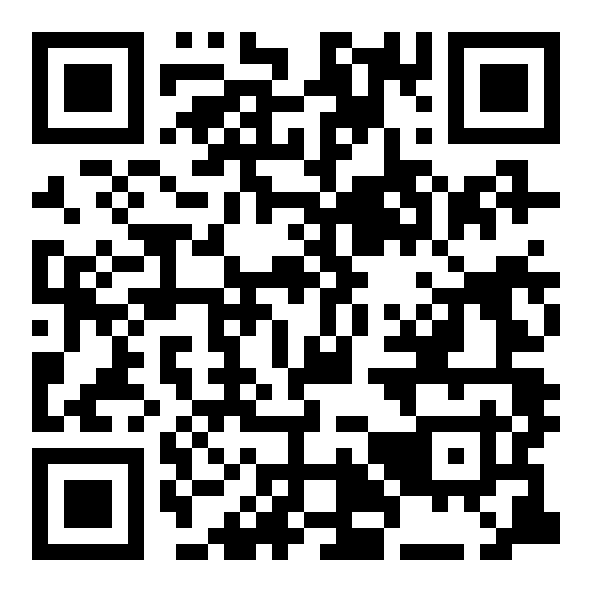 15.via LearningappsReinquadrat-ische GleichungenLöse folgende Gleichung: 3x²+15 = 5x²-35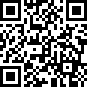 .via YouTube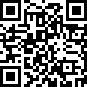 .via Learningapps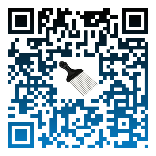 18.via MathepowerGemischt-quadrat-ische GleichungenLöse folgende Gleichung:2x²-10x+12=0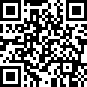 .via YouTube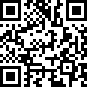 .via Learningapps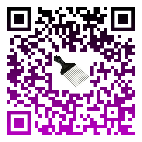 21.via GeoGebra